How to make a bubble snake blowerCut the bottom off a plastic drink bottle (see image above). This is a great way of recycling old bottles that you no longer need. Any plastic bottles will work, but those with a sports bottle cap are better as they mean it is harder to accidently breath in any of the bubble mixture. Pull a sock over the bottom of the bottle and secure it in place with an elastic band. Any sized sock will work, or even a piece of material, but a child's sock is a perfect fit. Dip the sock covered bottle into your bubble mixture.  To make the mixture simple mix washing up liquid (dish soap) with water in a small bowl. Blow through the top of the bottle.Have lots of fun making bubble snakes.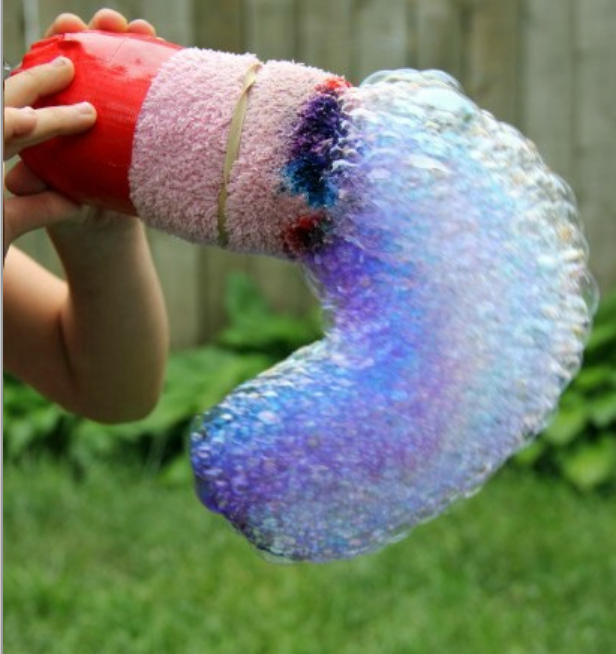 